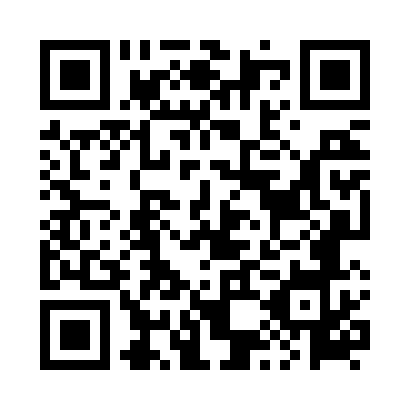 Prayer times for Kwiatonowice, PolandWed 1 May 2024 - Fri 31 May 2024High Latitude Method: Angle Based RulePrayer Calculation Method: Muslim World LeagueAsar Calculation Method: HanafiPrayer times provided by https://www.salahtimes.comDateDayFajrSunriseDhuhrAsrMaghribIsha1Wed2:545:1212:325:387:5410:022Thu2:515:1012:325:397:5510:053Fri2:485:0812:325:397:5710:084Sat2:445:0712:325:407:5810:105Sun2:415:0512:325:418:0010:136Mon2:385:0312:325:428:0110:167Tue2:355:0212:325:438:0310:198Wed2:325:0012:325:448:0410:219Thu2:294:5912:325:458:0610:2410Fri2:264:5712:325:468:0710:2711Sat2:224:5612:325:478:0910:3012Sun2:194:5412:325:478:1010:3313Mon2:164:5312:325:488:1110:3614Tue2:164:5112:325:498:1310:3915Wed2:154:5012:325:508:1410:4016Thu2:154:4912:325:518:1610:4117Fri2:144:4712:325:528:1710:4218Sat2:144:4612:325:528:1810:4219Sun2:134:4512:325:538:2010:4320Mon2:134:4412:325:548:2110:4321Tue2:124:4212:325:558:2210:4422Wed2:124:4112:325:558:2310:4423Thu2:124:4012:325:568:2510:4524Fri2:114:3912:325:578:2610:4625Sat2:114:3812:325:588:2710:4626Sun2:114:3712:325:588:2810:4727Mon2:104:3612:335:598:2910:4728Tue2:104:3512:336:008:3110:4829Wed2:104:3512:336:008:3210:4830Thu2:094:3412:336:018:3310:4931Fri2:094:3312:336:028:3410:50